               Srdečně zveme všechny rodiče, i prarodiče na 				Vánoční besídku                                                                   dětí z mateřské školy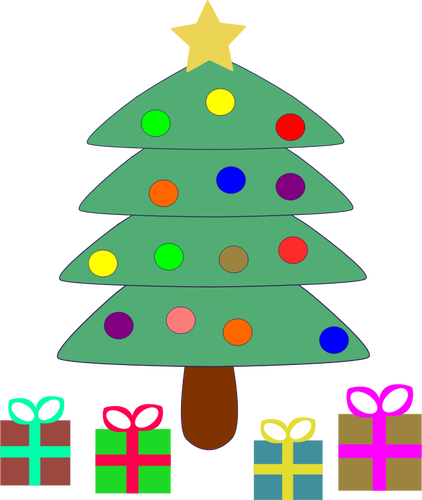 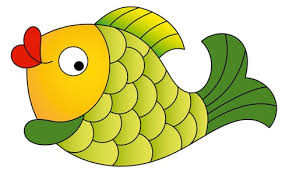 	V pondělí  20.prosince 2021, v 15.00 hodin	ve třídě mateřské školyTěšíme se na Vás!!!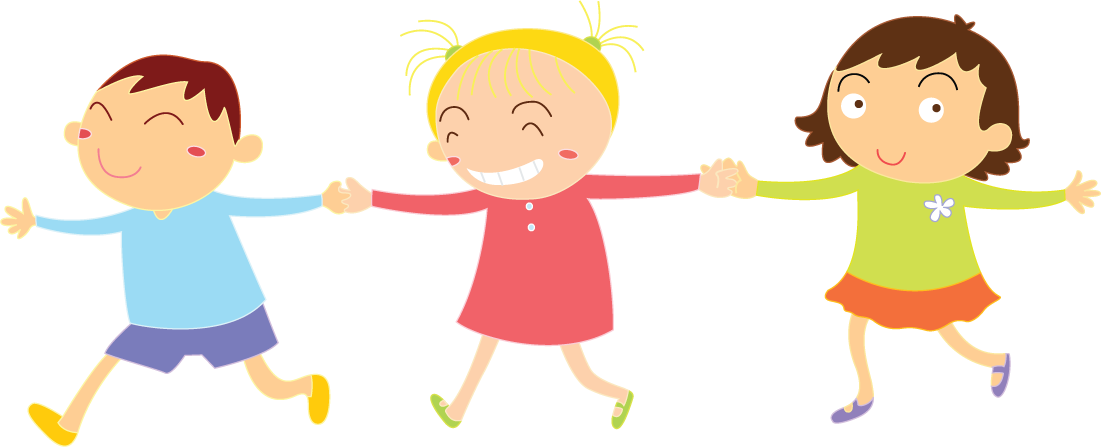 Prosíme o dodržení všech platných nařízení (ochrana nosu a dýchacích cest, potvrzení o bezinfekčnosti). 